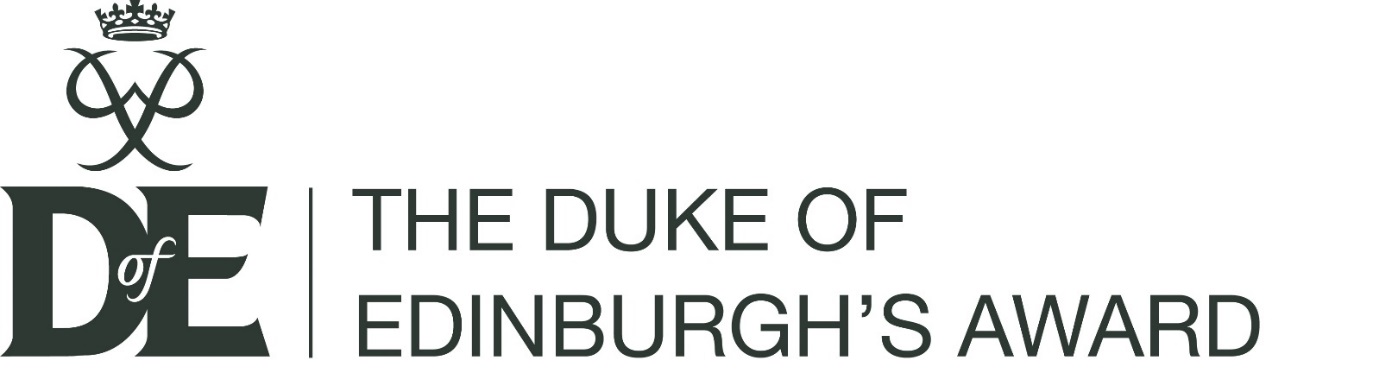 Year 10 assessed expedition15th – 16th July 2017IMPORTANT INFORMATION FOR PARENTS/CARERSTravel arrangements:Students have been asked to arrange their own transport to and from the expedition.  Usually parents share the responsibility either dropping off or picking 2 or 3 students from the same team.  Once arrangements have been made we have asked students to provide the following information:  Name of driver, contact number.  (Type of car and registration number if known would also be useful) by Wednesday 12th July.Team Kit:Team Kit will be issued on Wednesday 12th July after school.  Teams will need to bring a bag to carry it home in.  Teams will be expected to check their tent by putting them up prior to the expedition.  They need to check that the tent is in good condition, poles are correct and that they have enough pegs.Cotham School provides the following team kit:Tents Cookers with gasPots Maps and map casesCompassesTeam (not individual) first aid kitHi Viz vests Survival bagsWater whilst on expedition:Each participant will be expected to carry 2ltrs of water.  Under normal conditions this will be enough for each day.  The water must be carried in either a hard bottle, 2 X 1ltr plastic or metal bottles are fine, or a platypus style hydration system.  They must not carry water in the soft plastic bottles in which it can be bought.  These easily break when bags are dropped on the ground.  Spilt water in a ruck sack can be a serious issue.Medical forms:Please advise Mr Emery of any changes to your Childs’ medical information since the practice expedition.  Should your child require individual medication please make sure they have enough to last two days and that it is in date.Information that parents have enquired about so far:Staff contact information:In the event that you need to contact your child Mr Emery can be contacted on 0787 539 2645.  Please be aware that signal cannot always be guaranteed.  A text is often the best way to get a message through.  Mr Emery will respond as soon as it is feasible. Team routes:Please do encourage your child to bring a map of their route home so you can talk them through it as this would be great and really them help on the weekend.Spare Kit:We have a limited supply of spare kit should your child need to borrow anything.  This will not be given out on Wednesday, rather your son/daughter should arrange to collect before the 12th either lunch time or after school.Summary:Please ask you child:About their travel arrangements, making sure they have handed in the information to me by the 12th at the latest.To see Mr Emery for any kit requirements in plenty of time.  This way we may be able to source anything that we currently do not have.In the meantime, if there is anything that you need to know, which your child can not answer please do drop me a line.  I will post all responses on this site, so do please check regularly. Mike Emery OAA Leader